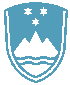 POROČILO O REDNEM INŠPEKCIJSKEM PREGLEDU NAPRAVE, KI LAHKO POVZROČIONESNAŽEVANJE OKOLJA VEČJEGA OBSEGAZavezanec:INES KREBELJ vzreja perutnine s.p., Ostrožno Brdo 51, 6255 PremNaprava / lokacija:Naprava za intenzivno rejo perutnine (66.000 mest v 6 hlevih, z oznakami 175, 176, 177, 181, 182 in 183), na zemljiščih s parc. št. 3418, 3339/10, 3339/11, 3339/12, 3339/23, 3449/15, 3449/17 in 3449/18 vse k.o. Stara Sušica, na Farmi Neverke, Neverke 30, 6256 KošanaDatum pregleda: 25. 4. 2019Okoljevarstveno dovoljenje (OVD) številka: 35407- 2/2008-6 z dne 30. 11. 2009Usklajenost z OVD:Pri pregledu je ugotovljeno, da zavezanec zagotavlja izvajanje obratovalnega monitoringa emisij snovi v okolje za zrak ter predpisano ravnanje z odpadki. Odpadne vode na farmi ne nastajajo, ker se hlevi čistijo na suho, brez uporabe vode.Glede hrupa naprave v okolje se zavezancu, skladno z OVD, dovoli opustitev izvajanja obratovalnega monitoringa. Glede ravnanja s perutninskim gnojem je ugotovljeno, da ga zavezanec ne skladišči na lokaciji farme ampak ga oddaja drugemu kmetijskemu gospodarstvu. Zavezancu je izrečeno opozorilo, da mora predložiti veljavno pogodbo, sklenjeno s prevzemnikom perutninskega gnoja, iz katere bo razvidno kakšne so skladiščne kapacitete prevzemnika gnoja, način ravnanja z gnojem v obdobjih, ko je vnos v tla prepovedan, navedba zemljišč, ki se gnojijo in njihove lege.Zavezanec je o letnih emisijah v zrak Agenciji RS za okolje poročal pravočasno.Zaključki / naslednje aktivnosti:Zavezanec je sledil opozorilu in odpravil nepravilnost. Naslednji redni inšpekcijski pregled bo opravljen v skladu z letnim planom dela.